LAMPIRANLampiran 1.Hasil determinasi bunga kenanga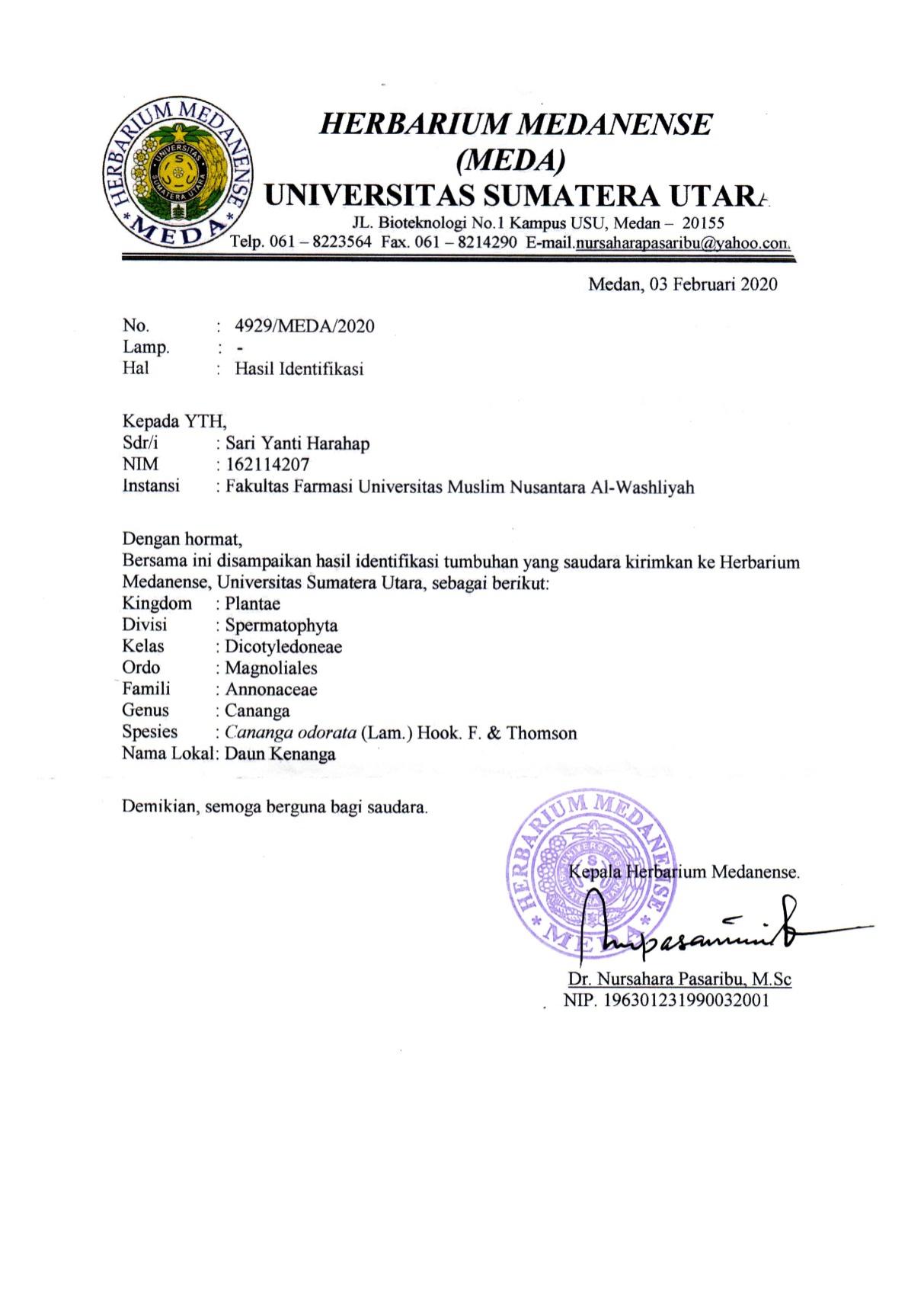 Lampiran 2.Bagan Alir Formula Gel Pasta Gigi						     Ditimbang 4 g	Dikembangkan dalam akuades panas          Ditambahkan sorbitol 30ml          Di gerus sampai tercampurLampiran 5. Bagan alir pembuatan sari bunga kenangaLampiran 3. Bagan alir pengujian Aktivitas AntibakteriLampiran 4.Hasil Skrining fitokimia simplisiaAlkaloid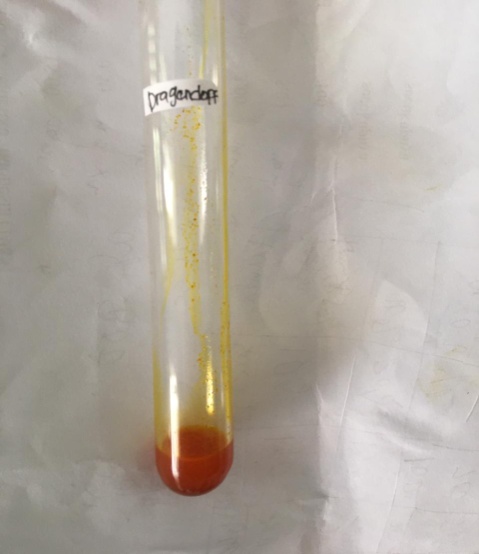                                       Pereaksi Dragendrof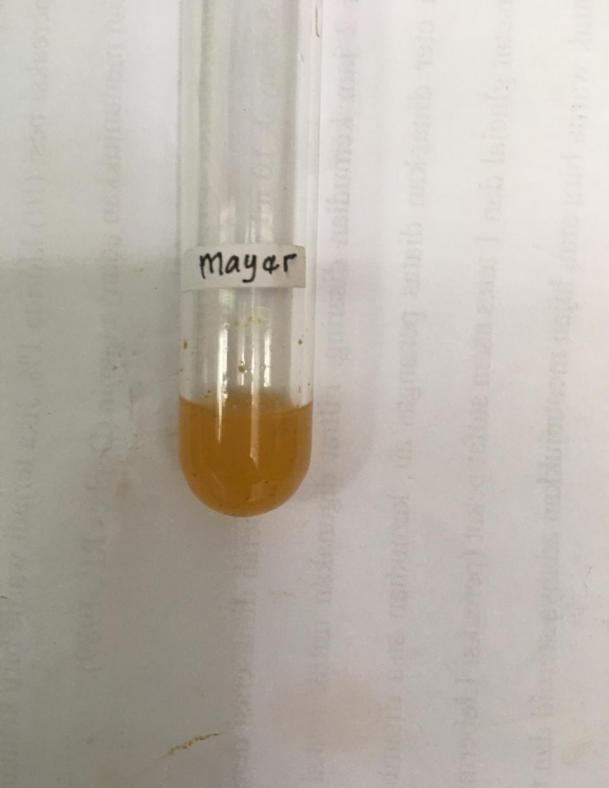                                      Pereaksi Mayer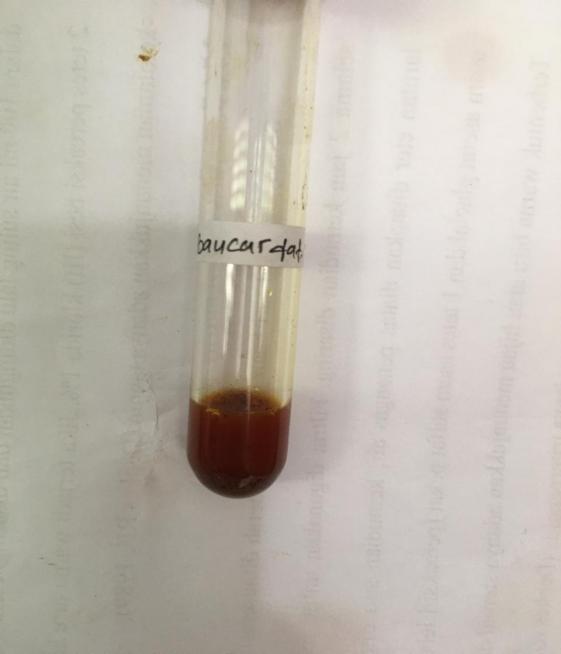                                        Pereaksi BuchardatLampiran 5.Lanjutan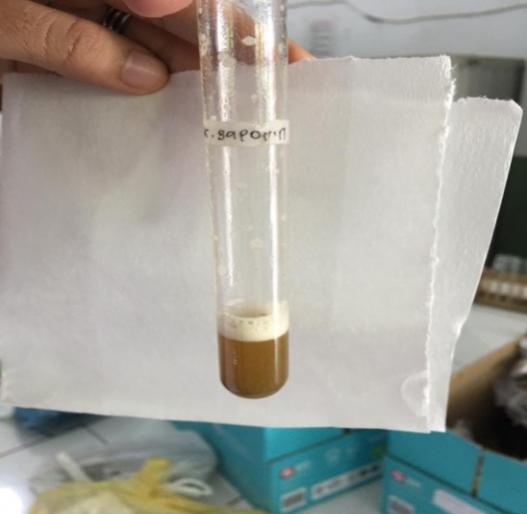 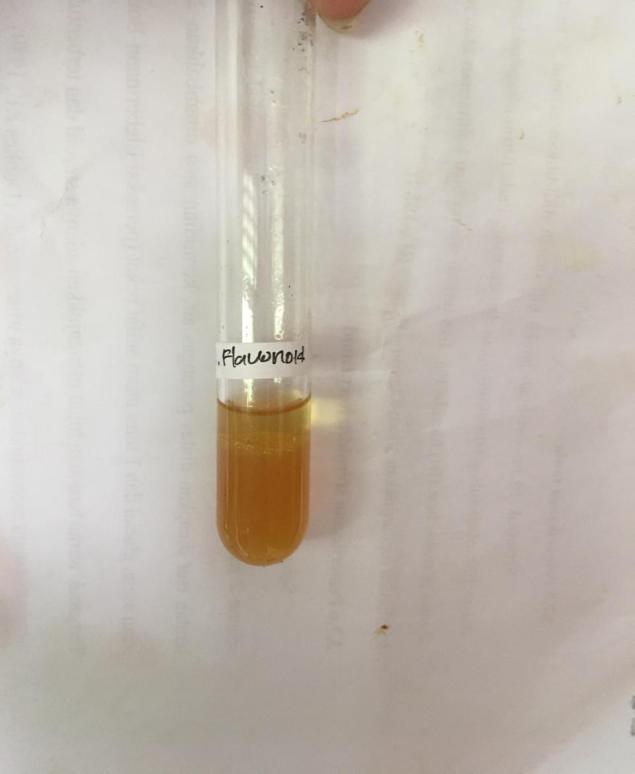 B. Flavonoid                                                        C. Saponin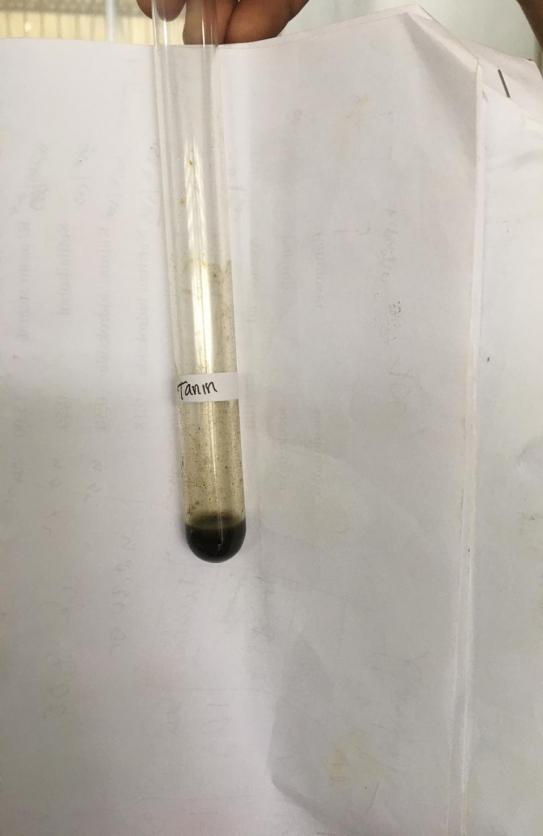 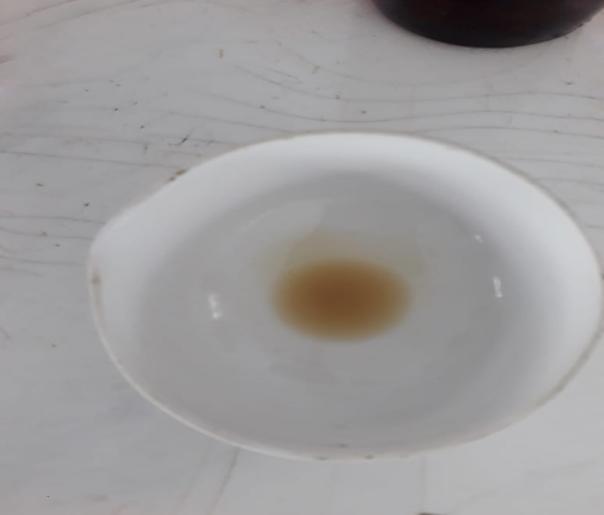 D. Glikosida                                                            E. TaninLampiran 6. Hasil sediaan gel pasta gigi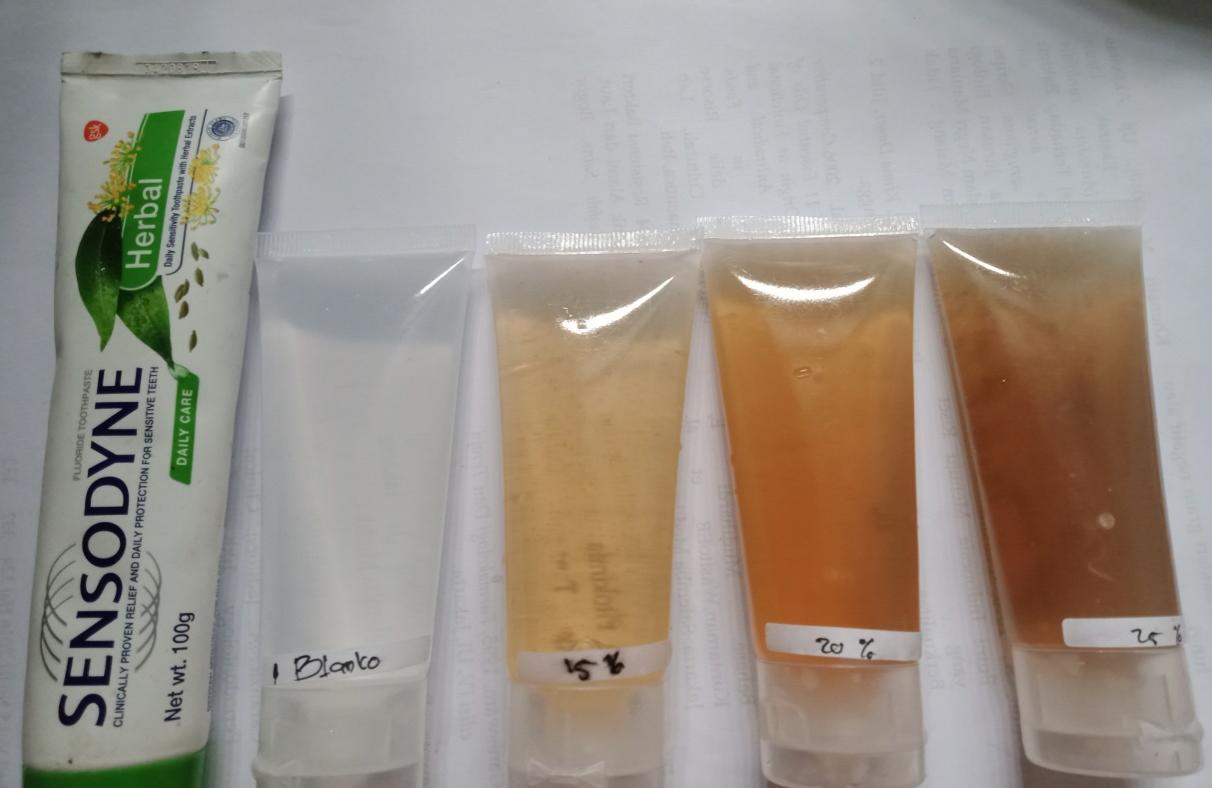     (+)                    F0                        15%                20%                       25%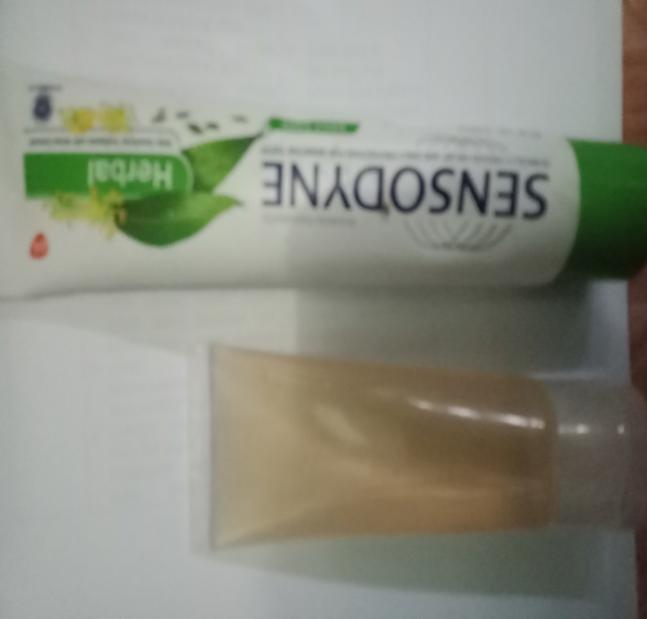 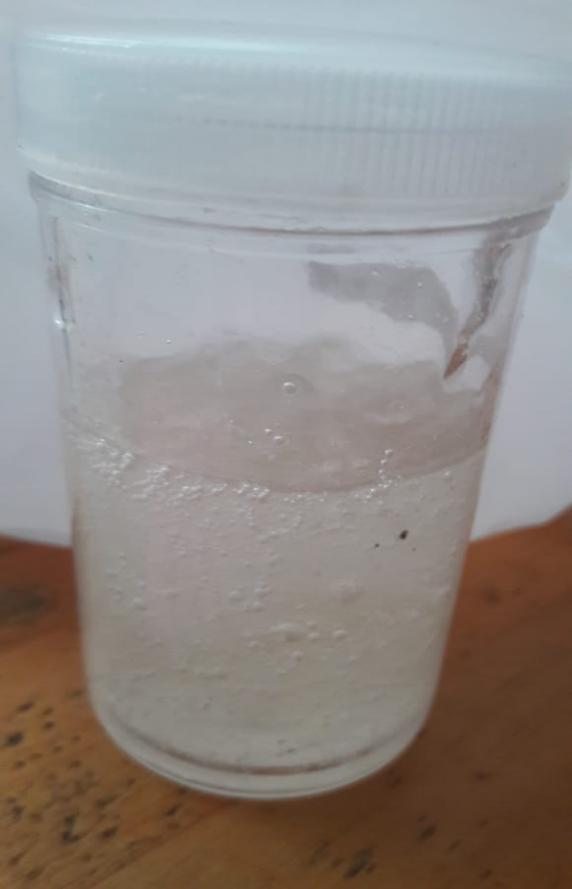 Lampiran 7.Hasil uji evaluasi sediaan fisiik gel pasta gigiHasil uji stabilitassediaan gel pasta gigi     Hasil uji homogenitas			    Hasil uji pH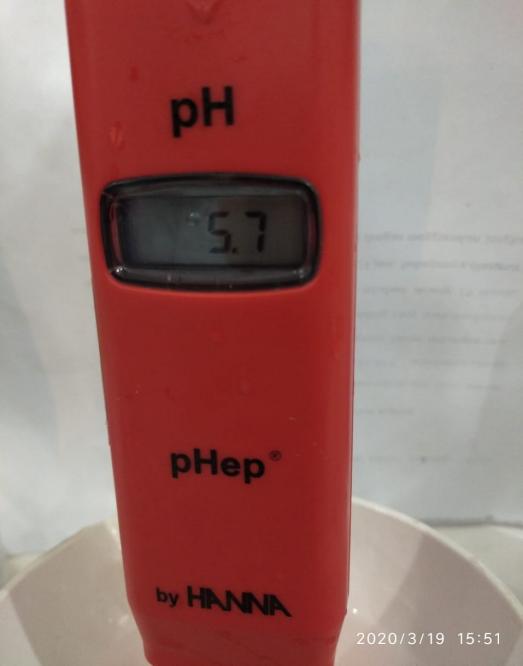 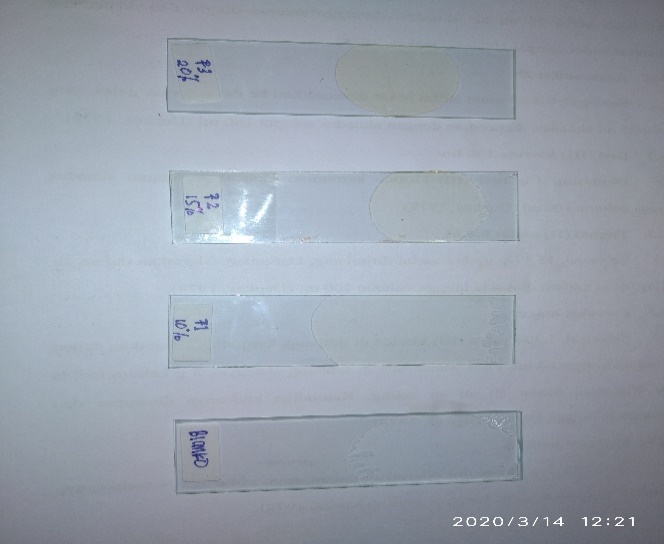 Lampiran 8. Gambar alat untuk pengujian bakteri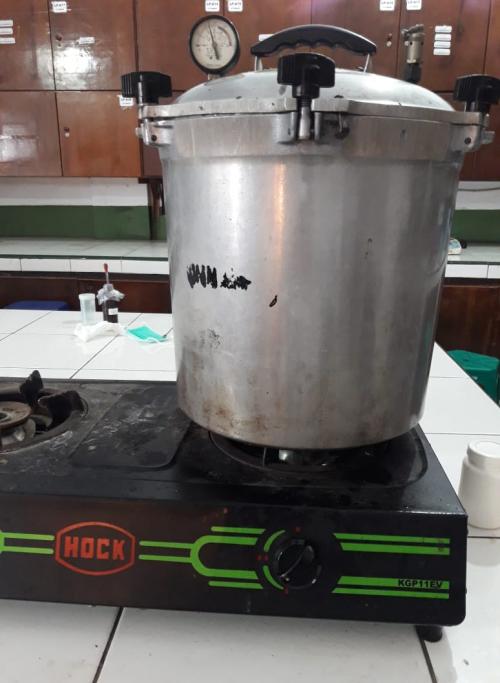 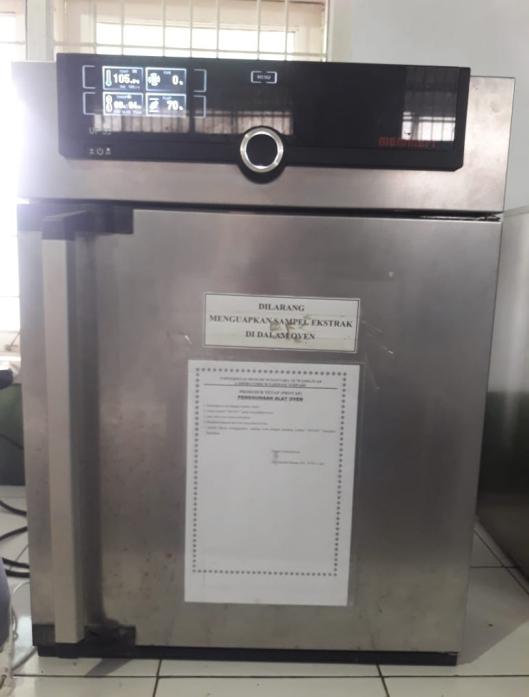 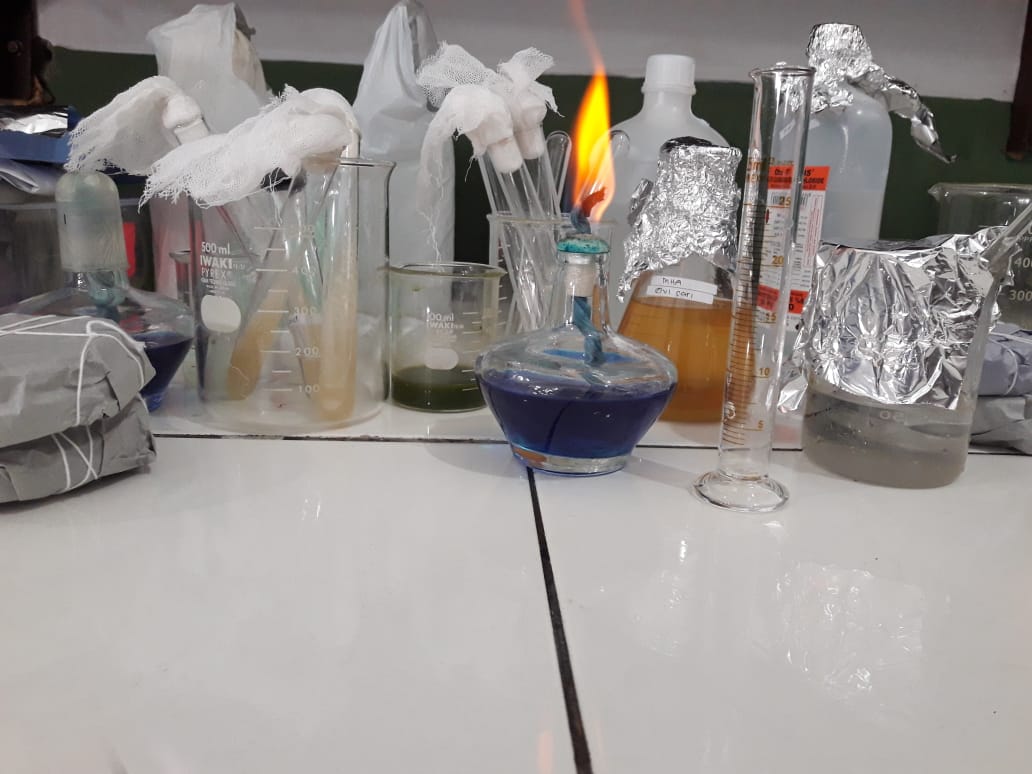 Lampiran 9. Hasil diameter daya hambat uji antibakteri metode difusi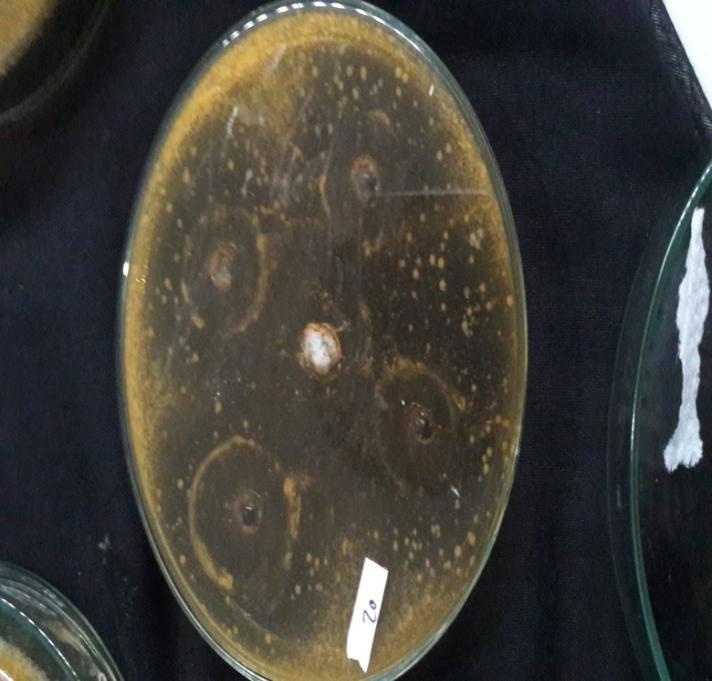                        Konsentrasi 25%                                Konsentrasi 20%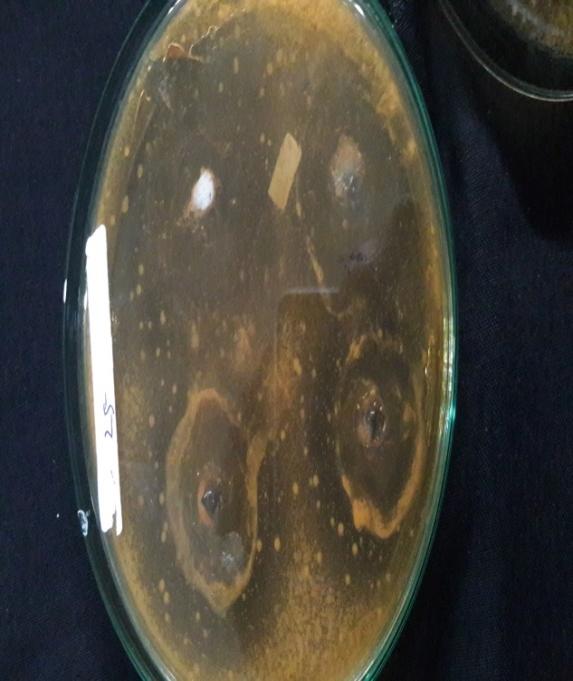 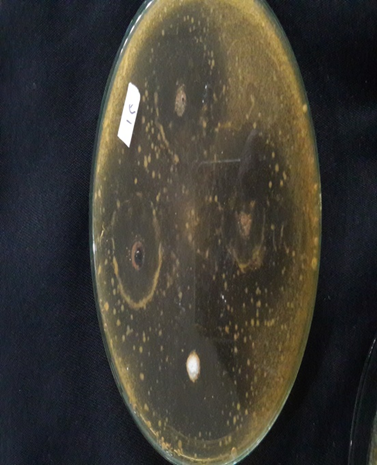                Konsentrasi 15%Lampira 10.  Perhitungan diameter zona hambat  Konsentrasi 15%SD =    =     =     =                     =  1,52Konsentrasi  20SD =    =     =     =                     =  0,57Konsentrasi 25SD =    =     =     =                     =  0,56Kontrol positifSD =    =     =     =                     =  0,57        X            (Xi- X̅ )                       (Xi- X̅ )2       16-1,33       1,7689       19             1,66        2,7889       17            -0,33       0,1089X  = 52X̅ = 17,33∑ = 4,6667        X            (Xi- X̅ )                       (Xi- X̅ )2       18-0,33       0,1089       19             1,67       0,4489       18            -0,33       0,1089X  = 55X̅ = 18,33∑ = 0,6667        X            (Xi- X̅ )                       (Xi- X̅ )2       21-0,54       0,2916       19,7            -0,76       0,5776       20             0,64       0,2116X  = 61,4X̅ = 20,46X  = 0,46X̅ = 1,38∑ = 0,6576        X            (Xi- X̅ )                       (Xi- X̅ )2       220,34       0,1156       21            0,66       0,4356       22            0,34       0,1156X  = 61,4X̅ = 20,46∑ = 0,6668